Instruction: When submitting this form, please attach the following items:		1. Verified original receipt 		2. Copy of student’s Identification Card		3. Application letter.I, hereby, declare that, this claim is genuine and meet the terms and conditions under the clauses stated in the rules and regulations by the faculty. I understand that if this claim is doubtful, I allow this claim to be thoroughly checked to ensure its authenticity. If I have been found falsifying the information, I could be punished under the clauses stated in the rules and regulations by the faculty.Date: ……………........					  Signature:  …………………………I agree/ disagree* with this application.Date: ……………........					  Signature: ………………………….									  Official Stamp:I have verified that this is a valid/invalid* application.Date: ……………........					  Signature: ………………………….								  Official Stamp:I have approved/disapproved * the above mentioned claim. Date: ……………........					  Signature: ………………………….								  Official Stamp:* Please cross the irrelevance.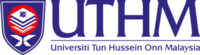 PSM CLAIM FORMFACULTY OF ELECTRICAL & ELECTRONIC ENGINEERINGPART A : STUDENT INFORMATIONName: ……………………………………………………………………………………Matrix:…………………………………Session/Semester:……………………………….Tel/HP: ……………………………………………………………………………………Project Title: ……………………………………………………………………………………  ……………………………………………………………………………………Total Claim (RM): ……………………………………………………………………………………PART B : SUPERVISOR RECOMMENDATION PART C : VERIFIED BY HEAD OF DEPARTMENTPART D : APPROVED BY DEPUTY DEAN (ACADEMIC) 